Mewn un rhywogaeth anifail BENODOL trafodwch ddefnydd Ffrwythloni Artiffisial, Trosglwyddo Embryo a thechnegau cysylltiedig.Trafodwch y dadleuon o blaid ac yn erbyn defnyddio anifeiliaid mewn ymchwil wyddonol.Trafodwch achosion, symptomau, triniaeth ac ataliad clefyd PENODOL mewn rhywogaeth anifail PENODOL.Trafodwch effaith amgylchedd adeiladau ar les anifeiliaid.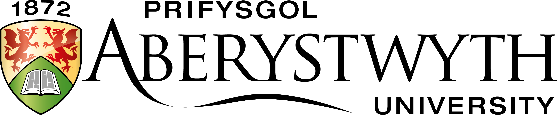 Arholiad MynediadMawrth 2022GWYDDOR ANIFAIL A CHEFFYLAmser: 1.5 awr (90 munud)Atebwch DAU gwestiwnGWYDDOR ANIFAIL A CHEFFYLAmser: 1.5 awr (90 munud)Atebwch DAU gwestiwn